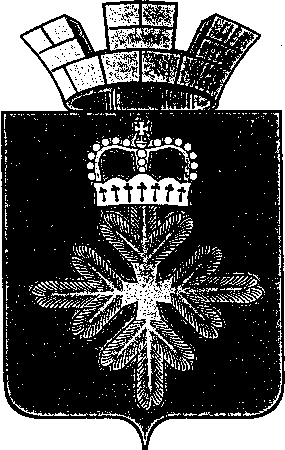                  ПОСТАНОВЛЕНИЕАДМИНИСТРАЦИИ ГОРОДСКОГО ОКРУГА ПЕЛЫМО внесении изменений в муниципальную программу городского округа Пелым «Развитие системы гражданской обороны, защита населения и территории городского округа Пелым от чрезвычайных ситуаций природного и техногенного  характера, обеспечение пожарной безопасности на 2015-2021 годы», утвержденную постановлением администрации городского округа Пелым от 12.01.2015 № 1В соответствии со статьей 179 Бюджетного кодекса Российской Федерации, порядком формирования и реализации муниципальных программ городского округа Пелым, утвержденным постановлением администрации городского округа Пелым от 04.10. 2016 № 370 «Об утверждении порядка формирования и реализации муниципальных программ в городском округе Пелым», решением Думы городского округа Пелым от 30.01.2019 № 1 «О внесении изменений в решение Думы городского округа Пелым от 20.12.2018 № 151/22 «Об утверждении бюджета городского округа Пелым на 2019 год и плановый период 2020-2021 годов», решением Думы городского округа Пелым от 28.03.2019 № 12/25 «О внесении изменений в решение Думы городского округа Пелым от 20.12.2018 № 151/22 «Об утверждении бюджета городского округа Пелым на 2019 год и плановый период 2020-2021 годов» в целях выполнения мероприятий по пожарной безопасности, администрация городского округа ПелымПОСТАНОВЛЯЕТ:Внести в муниципальную программу городского округа Пелым «Развитие системы гражданской обороны, защита населения и территории городского округа Пелым от чрезвычайных ситуаций природного и техногенного  характера, обеспечение пожарной безопасности на 2015-2021 годы», утвержденную постановлением администрации городского округа Пелым от 12.01.2015 № 1 следующие изменения:1) строку «Объем финансирования муниципальной программы по годам реализации, тыс. рублей»  паспорта муниципальной программы изложить в следующей редакции:2) приложение № 2 изложить в новой редакции (прилагается).2. Настоящее постановление опубликовать в информационной газете «Пелымский Вестник» и разместить на официальном сайте городского округа Пелым в сети «Интернет».3. Муниципальную программу с внесенными изменениями, утвержденными настоящим постановлением, разместить на официальном сайте городского округа Пелым в сети «Интернет».4. Контроль за исполнением настоящего постановления возложить на заместителя главы администрации городского округа Пелым Е.А. Смертину.Глава городского округа Пелым                                                              Ш.Т. АлиевПриложение 2к муниципальной программе городского округа Пелым  «Развитие системы гражданской обороны, защита населения и территории городского округа Пелым от чрезвычайных ситуаций природного и техногенного  характера, обеспечение пожарной безопасности на 2015-2021 годы»План мероприятийпо выполнению муниципальной программы«Развитие системы гражданской обороны, защита населения и территории городского округа Пелым от чрезвычайных ситуаций природного и техногенного  характера, обеспечение пожарной безопасности» на 2015-2021 годыПриложение № 5 к Порядкуформирования и реализациимуниципальных программИНФОРМАЦИЯО РЕЗУЛЬТАТАХ ПРОВЕДЕННОГО В ПЕРИОД С 1 ПО 8 АПРЕЛЯ  2019 ГОДАОБЩЕСТВЕННОГО ОБСУЖДЕНИЯ ПРОЕКТА МУНИЦИПАЛЬНОЙ ПРОГРАММЫ"Развитие системы гражданской обороны, защита населения и территории городского округа Пелым от чрезвычайных ситуаций природного и техногенного  характера, обеспечение пожарной безопасности» на 2015-2021 годы"Приложение к постановлению администрациигородского округа Пелымот 11.04.2019 № 104Муниципальная программа городского округа Пелым  «Развитие системы гражданской обороны, защита населения и территории городского округа Пелым от чрезвычайных ситуаций природного и техногенного  характера, обеспечение пожарной безопасности на 2015-2021 годы»ПАСПОРТмуниципальной программы городского округа Пелым«Развитие системы гражданской обороны, защита населения и территории городского округа Пелым от чрезвычайных ситуаций природного и техногенного характера, обеспечение пожарной безопасности на 2015-2021 годы»от 11.04.2019 № 104п. ПелымОбъем финансирования муниципальной программы по годам реализации, тыс. рублейВсего: 36888,9 тыс. рублей,в том числе: 2015 год – 2 555,0 тыс. рублей;2016 год – 4 286 тыс. рублей; 2017 год – 6343,0 тыс. рублей;2018 год – 6986,0 тыс. рублей;2019 год – 7177,9 тыс. рублей;2020 год – 6986,0 тыс. рублей;2021 год – 2 555,0 тыс. рублей;Финансирование муниципальной программы осуществляется за счет средств местного бюджета№ строкиНаименование мероприятия/источники расходов на финансированиеОбъем расходов на выполнение мероприятия за счет всех источников ресурсного обеспечения (тыс. руб.)Объем расходов на выполнение мероприятия за счет всех источников ресурсного обеспечения (тыс. руб.)Объем расходов на выполнение мероприятия за счет всех источников ресурсного обеспечения (тыс. руб.)Объем расходов на выполнение мероприятия за счет всех источников ресурсного обеспечения (тыс. руб.)Объем расходов на выполнение мероприятия за счет всех источников ресурсного обеспечения (тыс. руб.)Объем расходов на выполнение мероприятия за счет всех источников ресурсного обеспечения (тыс. руб.)Объем расходов на выполнение мероприятия за счет всех источников ресурсного обеспечения (тыс. руб.)Объем расходов на выполнение мероприятия за счет всех источников ресурсного обеспечения (тыс. руб.)Объем расходов на выполнение мероприятия за счет всех источников ресурсного обеспечения (тыс. руб.)Номер строки целевых показателей и индикаторов, на достижение которых направлены мероприятия№ строкиНаименование мероприятия/источники расходов на финансированиевсего2015год2015год2016год2017год2018год2019год2020год2021годНомер строки целевых показателей и индикаторов, на достижение которых направлены мероприятия123445678910111ВСЕГО ПО МУНИЦИПАЛЬНОЙ
ПРОГРАММЕ, В ТОМ ЧИСЛЕ   36888,9255525554286634369867177,9698625552Федеральный бюджет0,00,00,00,00,00,00,00,00,03областной бюджет0,00,00,00,00,00,00,00,00,04местный бюджет           36888,9255525554286634369867177,9698625555внебюджетные источники   0,00,00,00,00,00,00,00,00,06Прочие нужды36888,9255525554286634369867177,9698625557местный бюджет           36888,9255525554286634369867177,9698625558Мероприятие 1. Содержание службы ЕДДС28619,5184018403250,14879,65529,05751,85529,0184039местный бюджет           28619,5184018403250,14879,65529,05751,85529,0184010 Мероприятие 2. Обеспечение деятельности ЕДДС4814,004240240551,8918,8924,01015,404924,0240311местный бюджет           4814,004240240551,8918,8924,01015,404924,024012Мероприятие 3. Материально-техническое обеспечение1456,126204204223,1136,6269,0150,426269,0204313местный бюджет           1456,126204204223,1136,6269,0150,426269,020414Мероприятие 4. Реконструкция локальной системы оповещения625,87108,0108,0104,00,0101,0103,87101,0108,0415местный бюджет           625,87108,0108,0104,00,0101,0103,87101,0108,016Мероприятие 5. Разработка паспорта безопасности городского округа Пелым на 2017-2021гг.101,00,00,00,0101,00,00,00,00,0317местный бюджет           101,00,00,00,0101,00,00,00,00,018Мероприятие 6. Устройство пирса  для забора воды из естественного пожарного водоема по ул. Студенческая в поселке Атымья 1 шт.497,080,080,0110,0307,00,00,00,00,0719местный бюджет           497,080,080,0110,0307,00,00,00,00,020Мероприятие 7. Обустройство естественного пожарного водоема по ул. Энтузиастов п. Атымья181,40,00,00,00,00,056,4125,00,0721местный бюджет           181,40,00,00,00,00,056,4 125,00,022Мероприятие 8. Создание защитных минерализованных полос, шириной не менее 6 метров по периметру лесных массивов, прилегающих к населенным пунктам50,025,025,00,00,00,00,00,025,0323местный бюджет           50,025,025,00,00,00,00,00,025,024Мероприятие 9. Приобретение материально-технических средств для оснащения УКП  МУП «Голана»81,05,05,00,00,00,00,038,038,0625местный бюджет           81,05,05,00,00,00,00,038,038,026Мероприятие 10. Приобретение ГСМ для техники СПСЧ ФПС по Свердловской области, принимавшей участие  в ликвидации чрезвычайной ситуации (тушение лесных пожаров)25,00,00,025,00,00,00,00,00,0327местный бюджет           25,00,00,025,00,00,00,00,00,028Мероприятие 11. Приобретение продуктов питания для личного состава СПСЧ ФПС по Свердловской области, принимавшего участие в ликвидации чрезвычайной ситуации (тушение лесных пожаров)22,00,00,022,00,00,00,00,00,0329местный бюджет           22,00,00,022,00,00,00,00,00,030Мероприятие 12. Передача здания пожарного депо п. Атымья в собственность областного бюджета0,00,00,00,00,00,00,00,00,0331местный бюджет           0,00,00,00,00,00,00,00,00,032Мероприятие 13. Деятельность общественных объединений пожарной охраны, в сфере пожарной безопасности на территории городского округа Пелым68,028,00,00,00,00,00,00,040,06, 1033местный бюджет           68,028,00,00,00,00,00,00,040,034Мероприятие 14. Оказание помощи существующим классам «Юный пожарный» в совершенствовании учебной материально-технической базы348,025,00,00,00,0163,0100,00,060,0635местный бюджет           348,025,00,00,00,0163,0100,00,060,0№
п/пОтправитель
замечаний/ 
предложенийСодержание  
 замечаний/  
 предложенийИнформация      
о принятии/отклонении
замечаний/предложенийПричины отклонения  
замечаний/предложений12345отсутствуетотсутствуетотсутствуетотсутствуетОтветственный исполнитель муниципальной программыАдминистрация городского округа ПелымСроки реализации муниципальной программы2015 – 2021 годыЦели и задачи муниципальной программы Цели муниципальной программы:1. Подготовка к защите и защита населения и территории городского округа Пелым от опасностей, возникающих вследствие чрезвычайных ситуаций природного и техногенного характера, недопущение роста потерь от пожаров среди населения и материального ущерба, гражданская оборона;2. Развитие общественных объединений пожарной охраны, действующих на территории городского округа Пелым.Задачи муниципальной программы:Повышение готовности администрации и служб городского округа Пелым  к реагированию на угрозу или возникновение чрезвычайных ситуаций, эффективности взаимодействия привлекаемых сил и средств служб городского округа Пелым при их совместных действиях по предупреждению и ликвидации ЧС. Обеспечение эффективной деятельности и управления в системе гражданской обороны, защиты населения и территорий от чрезвычайных ситуаций, обеспечения пожарной безопасности.Обеспечение профилактики, эффективного предупреждения и ликвидации чрезвычайных ситуаций природного и техногенного характера, пожаров.Перечень подпрограмм муниципальной программы--Перечень основных целевых показателей муниципальной программыУровень готовности к реагированию сил и средств местной подсистемы единой государственной системы предупреждения и ликвидации чрезвычайных ситуаций на чрезвычайные ситуации или на угрозу возникновения чрезвычайных ситуаций;Функционирование электросирен системы оповещения населения на территории городского округа Пелым;Снижение количества пожаров в населенных пунктах городского округа Пелым, имеющих общественные объединения пожарной охраны, по отношению к предыдущему году;Обеспечение достаточным количеством источников наружного водоснабжения;Муниципальная поддержка общественных объединений пожарной охраны, осуществляющих деятельность на территории городского округа Пелым.Объем финансирования муниципальной программы по годам реализации, тыс. рублейВсего: 36888,9 тыс. рублей,в том числе: 2015 год – 2 555,0 тыс. рублей;2016 год – 4 286 тыс. рублей; 2017 год – 6343,0 тыс. рублей;2018 год – 6986,0 тыс. рублей;2019 год – 7177,9 тыс. рублей;2020 год – 6986,0 тыс. рублей;2021 год – 2 555,0 тыс. рублей;Финансирование муниципальной программы осуществляется за счет средств местного бюджетаАдрес размещения муниципальной программы в сети Интернетофициальный сайт администрации городского округа Пелым – http://go.pelym-adm.info